Classroom Counseling Lesson PlanLearning Objectives:Students will be able to:Identify what a career isIdentify why different careers are important in our communitySupplies/Materials:“Whose Vehicle is This?”  Posters Drawing paperCrayons/markersOutline:The counselor should begin the lesson by asking about careers“What is a career?”“Where can you find careers?”Play “Whose Vehicle is this?”Students guessed which career the vehicle would be used for. Discuss why each career is important in our community.Give each student a piece of drawing paper and a vehicle page.Have students draw a picture of a person that does the job associated with the vehicle they get.May want to discuss how careers are not gender specific.Counselor will end lesson by reviewing information discussed in the lesson.Whose vehicle is this?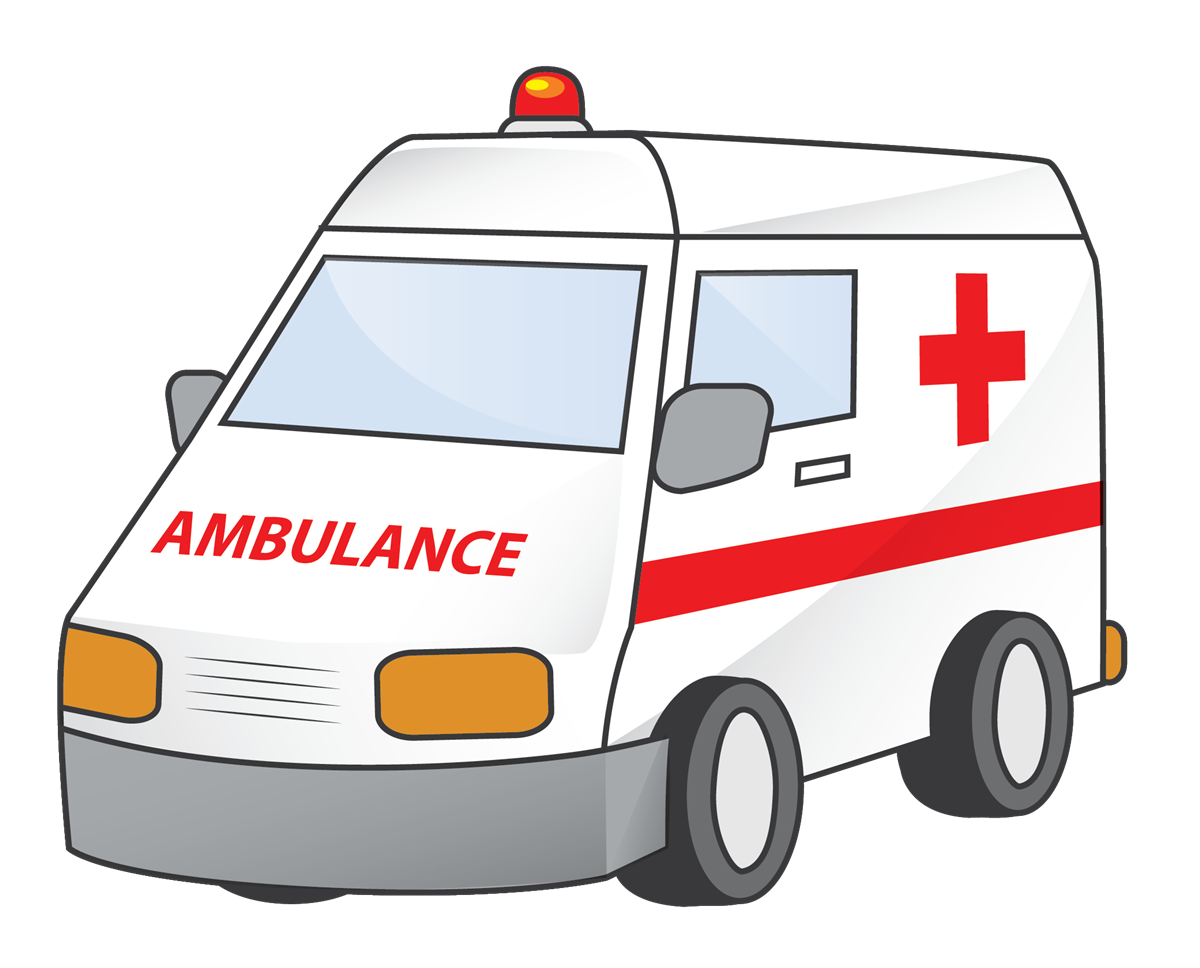 Whose vehicle is this?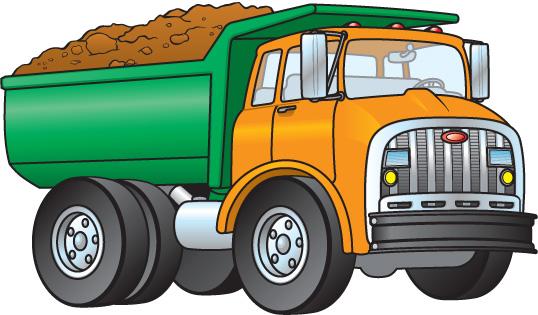 Whose vehicle is this?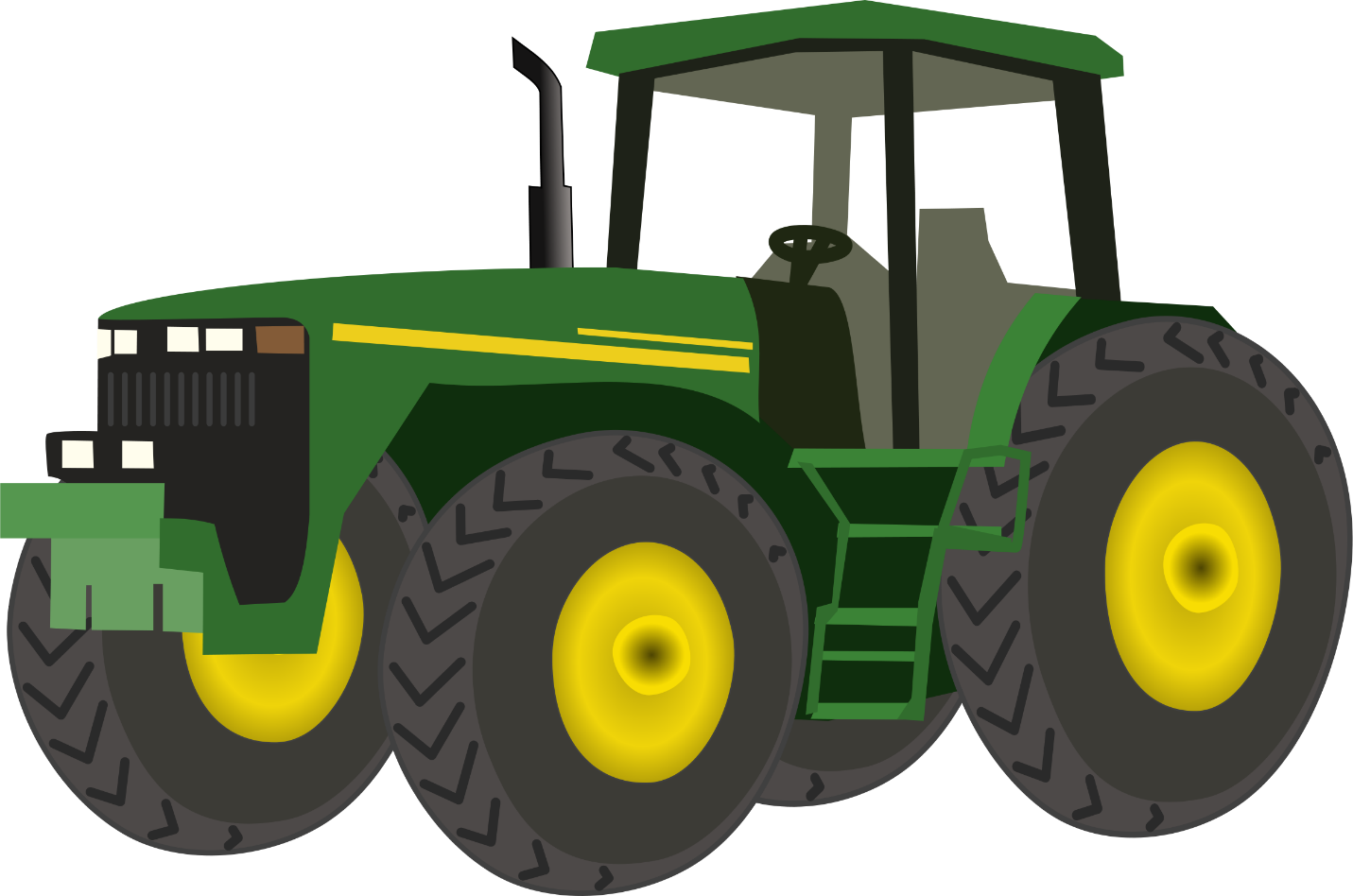 Whose vehicle is this?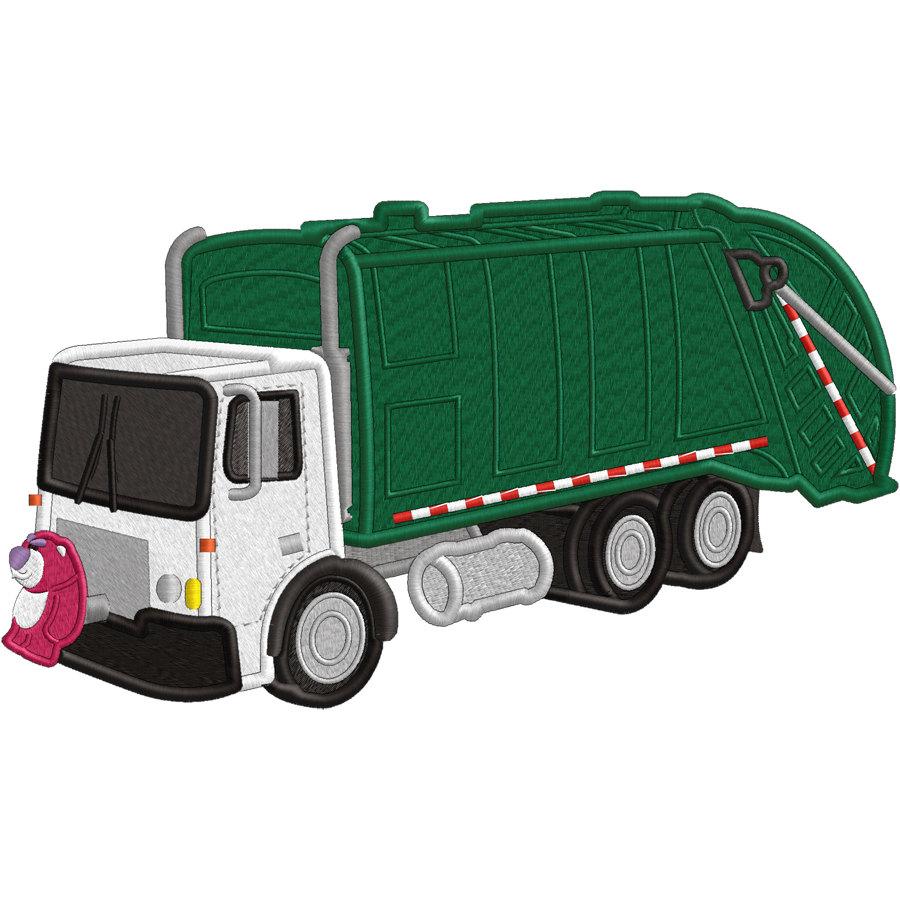 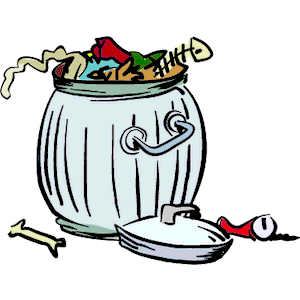 Whose vehicle is this?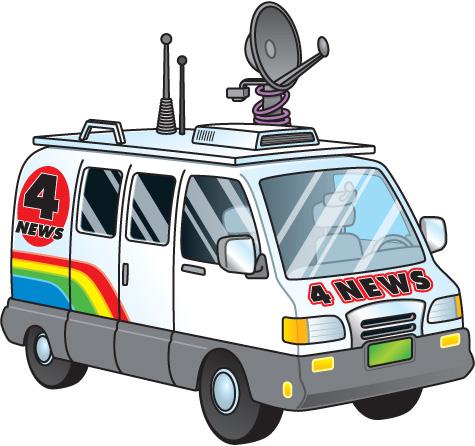 Whose vehicle is this?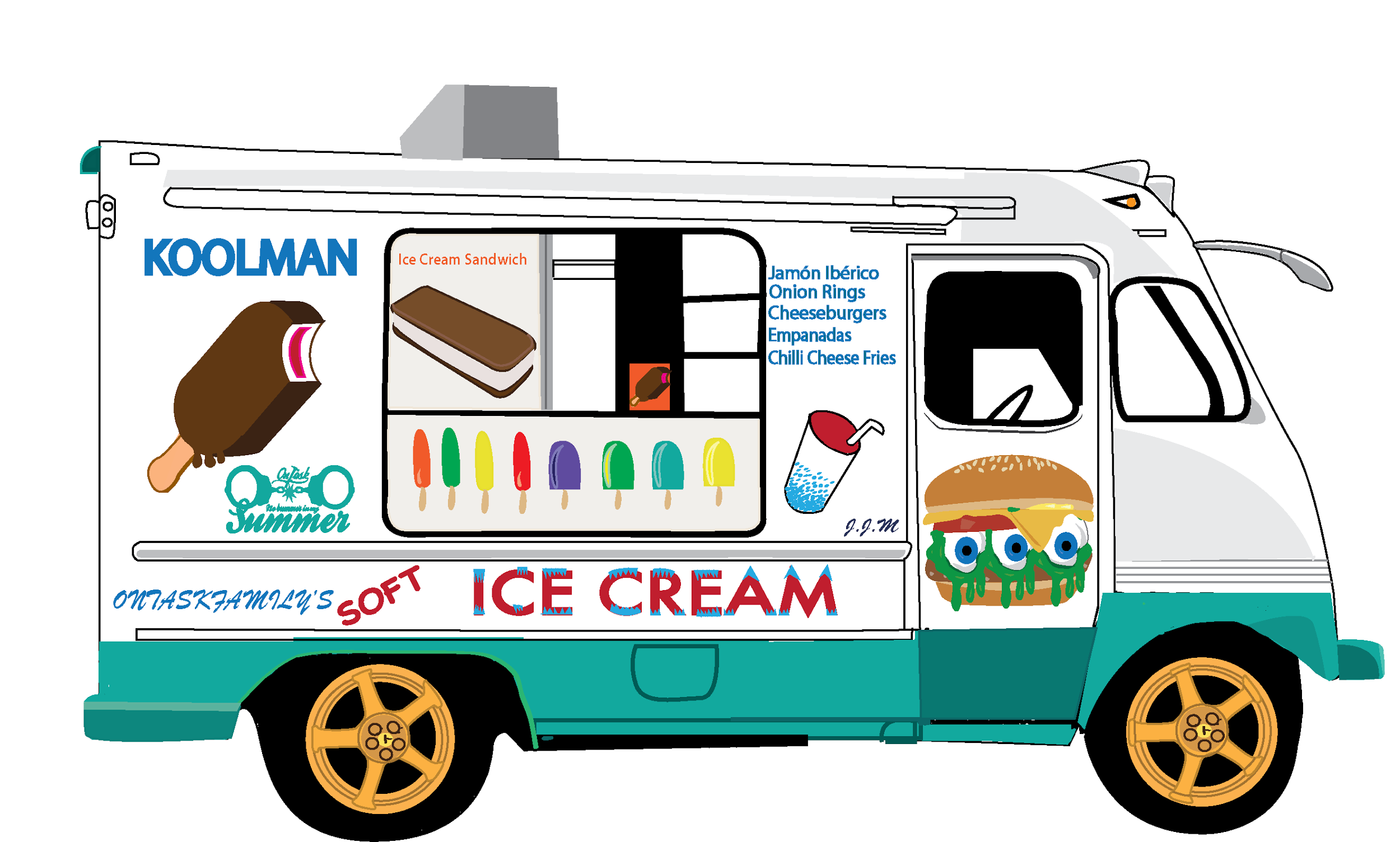 Whose vehicle is this?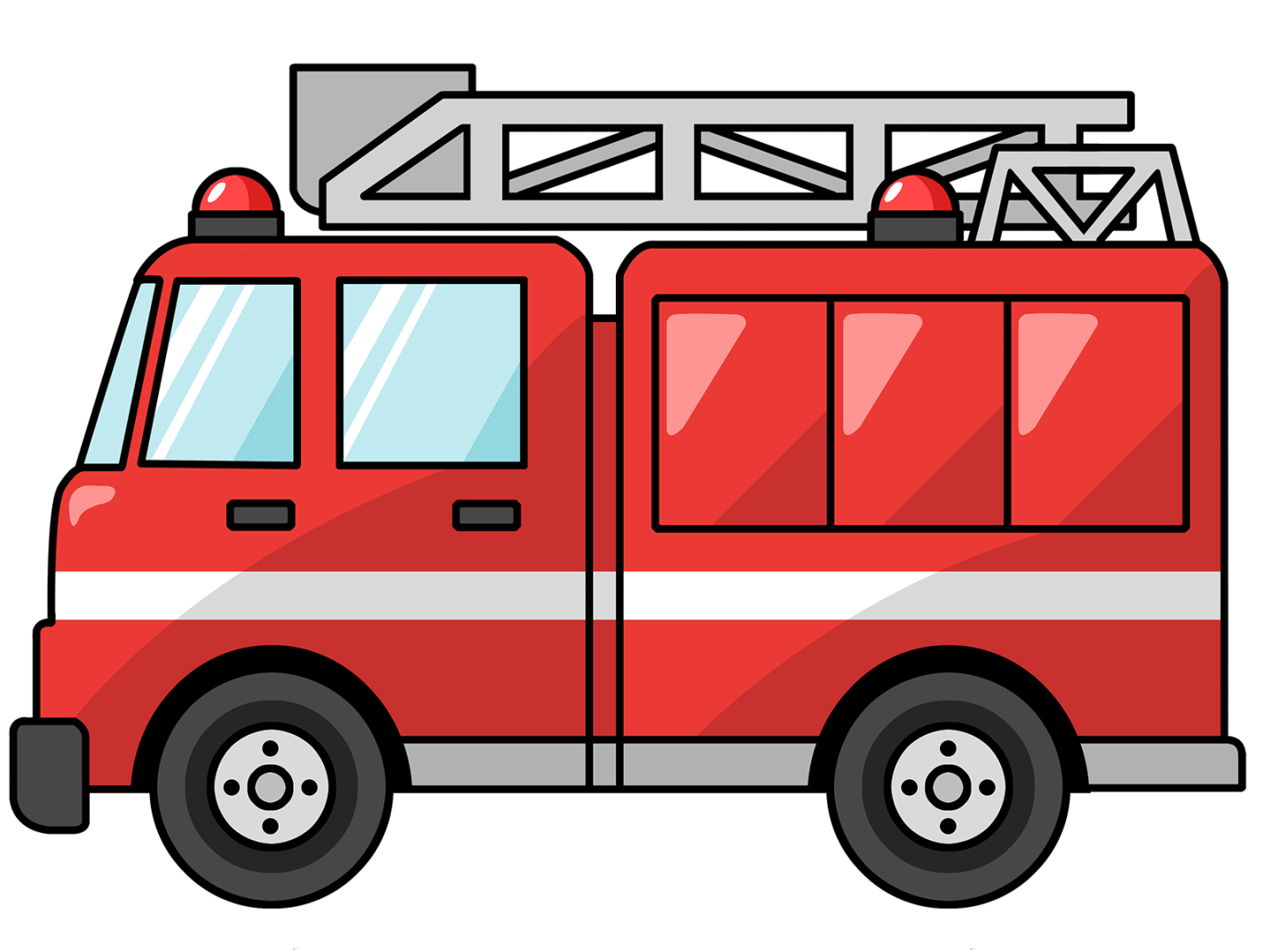 Whose vehicle is this?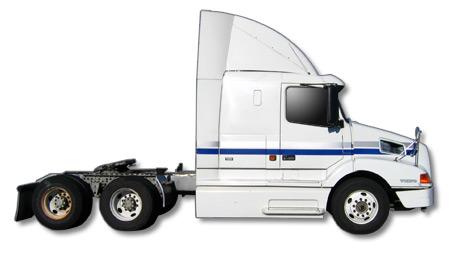 Whose vehicle is this?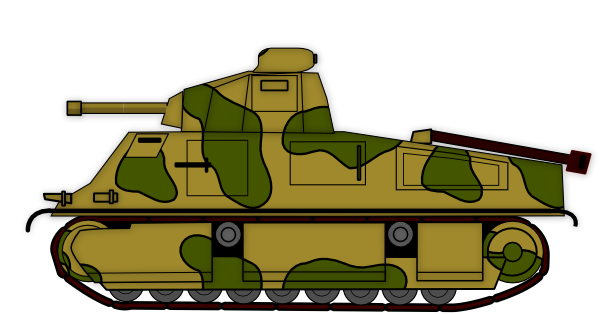 Whose vehicle is this?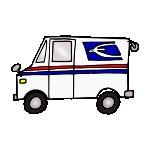 Lesson TitleGrade RangeTime NeededCareer GuessingK-220-30 minutesDomainMindset StandardsBehavior StandardsCareerMS5LS1, LS2, SMS2, SS1, SS3 